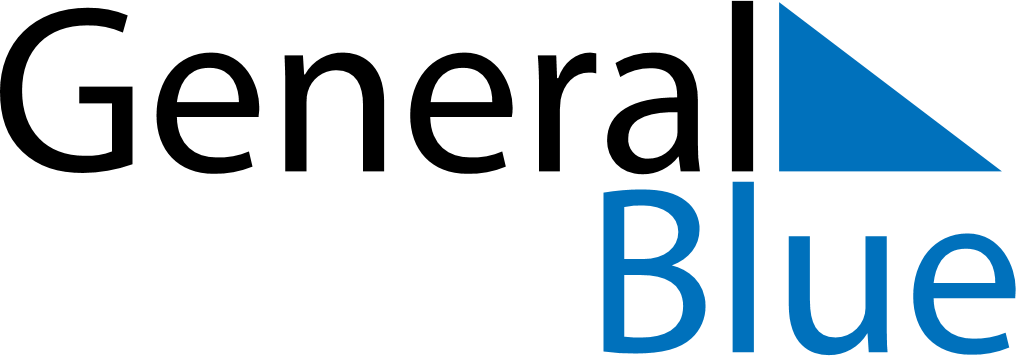 February 1589February 1589February 1589February 1589February 1589SundayMondayTuesdayWednesdayThursdayFridaySaturday12345678910111213141516171819202122232425262728